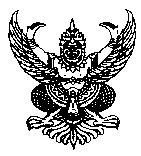 ประกาศองค์การบริหารส่วนตำบลจอหอเรื่อง   สอบราคาจ้างเหมาโครงการก่อสร้างบ้านท้องถิ่นไทย  เทิดไท้องค์ราชัน  หมู่ 12  บ้านสระตาราช(ครั้งที่ 2)-----------------------------	ด้วย  องค์การบริหารส่วนตำบลจอหอ  มีความประสงค์จะสอบราคาจ้างเหมาโครงการก่อสร้างบ้านท้องถิ่นไทย  เทิดไท้องค์ราชัน  หมู่ 12  บ้านสระตาราช  ขนาดพื้นที่ใช้สอย  32  ตารางเมตร  ตามแบบที่ อบต. จอหอ  กำหนด  พร้อมป้ายโครงการ  งบประมาณ  140,000  บาท  (หนึ่งแสนสี่หมื่นบาทถ้วน)โดยองค์การบริหารส่วนตำบลจอหอจะดำเนินการพิจารณาจากราคารวม  ผู้มีสิทธิเสนอราคาจะต้องมีคุณสมบัติ ดังนี้		ผู้มีสิทธิเสนอราคาจะต้องมีคุณสมบัติ ดังนี้	1.  เป็นนิติบุคคล  หรือบุคคลธรรมดา  ที่มีอาชีพรับจ้างทำงานที่สอบราคาดังกล่าว	2.  ไม่เป็นผู้ที่ถูกแจ้งเวียนชื่อเป็นผู้ทิ้งงานทางราชการ  รัฐวิสาหกิจ  หรือหน่วยงานบริการราชการส่วนท้องถิ่น และได้แจ้งเวียนซื้อแล้ว  หรือไม่เป็นผู้ได้รับผลของการสั่งให้นิติบุคคลหรือบุคคลอื่นเป็นผู้ทิ้งงานตามระเบียบของทางราชการ	3. ไม่เป็นผู้ได้รับเอกสิทธิ์หรือความคุ้มกัน  ซึ่งอาจปฏิเสธไม่ยอมขึ้นศาลไทยเว้นแต่รัฐบาลของผู้เสนอราคาได้มีคำสั่งให้สละสิทธิ์ความคุ้มกันนั้น	4.  ไม่เป็นผู้มีประโยชน์ร่วมกันกับผู้เสนอราคารายอื่นที่เข้าเสนอราคาให้แก่  องค์การบริหารส่วนตำบล  ซึ่ง  ณ  วันประกาศสอบราคาจ้างก่อสร้าง  หรือไม่เป็นผู้กระทำการอันเป็นการขัดขวางการแข่งขันราคาอย่างเป็นธรรมในการสอบราคาจ้างก่อสร้างครั้งนี้	5.  องค์การบริหารส่วนตำบลจอหอสงวนสิทธิ์ที่จะแก้ไข  เปลี่ยนแปลง  หรือยกเลิกการสอบราคาครั้งนี้  เสียเมื่อใดก็ได้โดยไม่ต้องแจ้งให้ทราบล่วงหน้า  และผู้เสนอราคาไม่มีสิทธิที่จะเรียกค่าเสียหาย  หรือค่าใช้จ่ายใดๆ ทั้งสิ้น	6.  บุคคลหรือนิติบุคคลที่จะเข้าเป็นคู่สัญญาต้องไม่อยู่ในฐานะเป็นผู้ไม่แสดงบัญชีรายรับรายจ่าย  หรือแสดงบัญชีรายรับรายจ่ายไม่ถูกต้องครบถ้วนในสาระสำคัญ	7.  บุคคลหรือนิติบุคคลที่จะเข้าเป็นคู่สัญญากับหน่วยงานของรัฐซึ่งได้ดำเนินการจัดซื้อจัดจ้างด้วยระบบอิเลคทรอนิกส์  (e-Government Procurement : e-GP)  ต้องลงทะเบียนในระบบอิเลคทรอนิกส์ของกรมบัญชีกลางที่เว็บไซด์ศูนย์ข้อมูลจัดซื้อจัดจ้างภาครัฐ	8. คู่สัญญาต้องรับจ่ายเงินผ่านบัญชีเงินฝากธนาคาร  เว้นแต่การรับจ่ายเงินแต่ละครั้งซึ่งมีมูลค่าไม่เกินสามหมื่นบาทคู่สัญญาอาจรับจ่ายเงินเป็นเงินสดก็ได้		9.    มีผลงานก่อสร้างประเภทเดียวกันในวงเงินไม่น้อยกว่า  70,000  บาท	โดยองค์การบริหารส่วนตำบลจอหอจะทำสัญญาก็ต่อเมื่อมีงบประมาณเพียงพอ- 2 -		กำหนดดูสถานที่ก่อสร้าง  ในวันที่  4 กันยายน 2556  ระหว่างเวลา  10.00  น.  ถึง  เวลา  11.00  น.  ณ  ที่ทำการองค์การบริหารส่วนตำบลจอหอ  และกำหนดรับฟังคำชี้แจงรายละเอียดเพิ่มเติมในวันที่  4 กันยายน 2556 เวลา  13.00  น.  เป็นต้นไป  ณ  ที่ทำการองค์การบริหารส่วนตำบลจอหอ	กำหนดยื่นซองสอบราคาจ้างก่อสร้าง  ตั้งแต่วันที่  29 สิงหาคม 2556  ถึง วันที่ 11 กันยายน 2556  ในวันและเวลาราชการ  ณ  ที่ทำการองค์การบริหารส่วนตำบลจอหอ  อำเภอเมืองนครราชสีมา  จังหวัดนครราชสีมา  ในวันที่   9 กันยายน 2556   จะทำการรับยื่นซองสอบราคา   ณ   ศูนย์รวมข่าวสารการซื้อการจ้างขององค์กรปกครองส่วนท้องถิ่นระดับอำเภอ  (ที่ว่าการอำเภอเมืองนครราชสีมา)  ระหว่างเวลา  09.00 น. – 16.30 น.  และกำหนดเปิดซองสอบราคาในวันที่  12 กันยายน 2556 ตั้งแต่เวลา  10.00  น.  เป็นต้นไป  ณ  ศูนย์รวมข้อมูลข่าวสารการจัดซื้อจัดจ้างระดับอำเภอ  อำเมืองนครราชสีมา  จังหวัดนครราชสีมา		ผู้สนใจติดต่อขอซื้อเอกสารสอบราคา ในราคาชุดละ  300  บาท  ได้ที่ที่ทำการองค์การบริหารส่วนตำบลจอหอ  เลขที่  105  หมู่  12  ต.จอหอ   อ.เมืองฯ  จ.นครราชสีมา       ระหว่างวันที่      29  กันยายน  2556 ถึงวันที่  11 กันยายน 2556  หรือสอบถามทางโทรศัพท์หมายเลข  0-4437-2079  ต่อ  14  ในวันและเวลาราชการ	                        ประกาศ  ณ.  วันที่   29  สิงหาคม 2556		(ลงชื่อ)		              (นายบุญเทียม    ถิ่นโคกสูง)	                                             นายกองค์การบริหารส่วนตำบลจอหอ